  Aviso de Privacidad Integral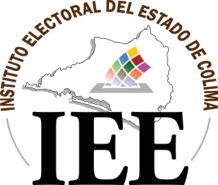 De la Manifestación de Respaldo Ciudadano¿Quién es el responsable de tus datos personales?Aspirantes a candidaturas independientes. Las y los aspirantes a candidaturas independientes a los cargos de gubernatura, diputaciones o miembros de ayuntamiento en un primer momento, serán los responsables del tratamiento de los datos personales que sean recabados por las y los aspirantes, hasta su envío al Instituto Electoral del Estado, y mientras los conserven en su poder, por lo que deberán protegerlos en los términos de las disposiciones aplicables en la Ley Federal de Protección de Datos Personales en Posesión de los Particulares.Instituto Electoral del Estado como receptor y autoridad revisora. Una vez que se hayan remitido los formatos de Manifestación de Respaldo Ciudadano a los Consejos Municipales o a la sede del Consejo General, el responsable de su tratamiento será el Instituto Electoral del Estado, quien deberá protegerlos en los términos de las disposiciones aplicables en la Ley de Protección de Datos Personales en Posesión de Sujetos Obligados para el Estado de Colima.El Instituto Electoral del Estado de Colima, también conocido como IEE, tiene su domicilio en Avenida Rey Coliman 380, colonia Centro, en la ciudad de Colima; C.P. 28000, y portal de internet http://www.ieecolima.org.mx¿Para que finalidad utilizamos tus datos personales?Los datos personales serán recabados en los formatos de manifestación de respaldo ciudadano por las y los aspirantes a Candidaturas Independientes a los cargos de gubernatura, diputaciones o miembros de ayuntamiento, con el objeto de que la autoridad electoral (IEE) verifique su validez y el cumplimiento de los requisitos establecidos en la normatividad aplicable, para que en su caso, se determine la procedencia de la Candidatura Independiente.¿Qué datos personales recabamos?Copia de la credencial para votar, en consecuencia los datos que aparecen en la misma; es decir, nombre completo (apellidos paterno y materno, nombres), domicilio completo (calle, número, colonia, localidad o municipio y entidad), clave de elector, folio de la credencial para votar (OCR), fecha de nacimiento, número de estado, de municipio, de sección y de localidad, sexo, edad, año de registro, CURP, huella dactilar, firma y fotografía.Firma autógrafa.¿Cuál es el fundamento legal que faculta al IEE para el tratamiento de tus datos?El Instituto Electoral del Estado de Colima es el responsable del uso y protección de sus datos personales, de conformidad con los artículos 6º, apartado A, fracción II y 16 de la Constitución Política de los Estados Unidos Mexicanos; 5º, apartado A, fracción II de la Constitución Política del Estado Libre y Soberano del Estado de Colima; 98 de la Ley General de Instituciones y Procedimientos Electorales; 1º de la Ley General de Protección de Datos Personales en Posesión de Sujetos Obligados; 1º, 2º fracción VI, 23 y 68 de la Ley General de Transparencia y Acceso a la Información Pública; 1º, 2º, fracción II, 4º fracción I y 20 de la Ley de Protección de Datos Personales en Posesión de Sujetos Obligados para el Estado de Colima y artículo 343 del Código Electoral del Estado de Colima.¿Con quien compartimos sus datos personales?Sus datos personales pueden ser compartidos con el Instituto Nacional Electoral con la finalidad de que realice la verificacion en la Lista Nominal y en casos excepcionales, con la autoridad competente en cumplimiento de una orden, resolución o mandato fundado y motivado.¿Cómo y en dónde puedes ejercer los derechos de acceso, rectificación, cancelación y oposición de tus datos personales (derechos ARCO)?En la Unidad de Transparencia del Instituto Electoral del Estado ubicada en Rey Coliman 380, Col. Centro Colima, Col. C.P. 28000 o bien a través del correo electrónico transparencia@ieecolima.org.mx, mediante un escrito libre, con uno de los formatos preestablecidos, o cualquier otro medio que al efecto establezca el Instituto de Transparencia, Acceso a la Información y Protección de datos del Estado de Colima (Organismo Garante).Modificaciones al Aviso de Privacidad Integral del Instituto Electoral del Estado de Colima: Este procedimiento y los cambios en el aviso de privacidad pueden consultarse a través de la página de internet del Instituto Electoral del Estado de Colima, http://www.ieecolima.org.mx, Teléfono: (312) 314 1233, o en la Unidad de Transparencia de este Instituto.Nombre completo y firma: _________________________________________________________Ultima actualización 21 de octubre de 2020.